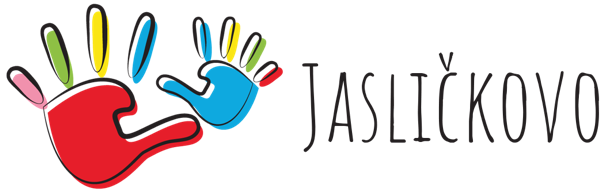 PRIHLÁŠKA : PRIHLÁŠKA : PRIHLÁŠKA : PRIHLÁŠKA :  Súkromné detské jasličky Jasličkovo Súkromné detské jasličky Jasličkovo Súkromné detské jasličky Jasličkovo Súkromné detské jasličky Jasličkovo Súkromné detské jasličky Jasličkovo Súkromné detské jasličky Jasličkovo Súkromné detské jasličky Jasličkovo Súkromné detské jasličky JasličkovoÚdaje o dieťati :Údaje o dieťati :Údaje o dieťati :Údaje o dieťati :Meno :Priezvisko :Priezvisko :Adresa : Dátum narodenia :Dátum narodenia :Dátum narodenia :Dátum narodenia :Alergie a iné:Alergie a iné:Zdravotná poisťovňa :Zdravotná poisťovňa :Zdravotná poisťovňa :Zdravotná poisťovňa :Zdravotná poisťovňa :Meno pediatra + telefón :Meno pediatra + telefón :Meno pediatra + telefón :Meno pediatra + telefón :Meno pediatra + telefón :Údaje o matke Údaje o matke Meno :Priezvisko :Priezvisko :Číslo telefónu/mobil : Číslo telefónu/mobil : Číslo telefónu/mobil : Číslo telefónu/mobil : Číslo telefónu/mobil : E-mail:E-mail:E-mail:Údaje o otcovi Údaje o otcovi Meno: Priezvisko :Priezvisko :Číslo telefónu/mobil:Číslo telefónu/mobil:Číslo telefónu/mobil:Číslo telefónu/mobil:Číslo telefónu/mobil:E-mail:E-mail:E-mail:Deň nástupu dieťaťa do zariadenia : Deň nástupu dieťaťa do zariadenia : Deň nástupu dieťaťa do zariadenia : Deň nástupu dieťaťa do zariadenia : Deň nástupu dieťaťa do zariadenia : Deň nástupu dieťaťa do zariadenia : Deň nástupu dieťaťa do zariadenia : Deň nástupu dieťaťa do zariadenia : Miesto a dátum :Miesto a dátum :Miesto a dátum :Miesto a dátum :Miesto a dátum :Miesto a dátum :podpis matky :podpis matky :podpis otca :podpis otca :